Прізвище:________________			дата:_________________  1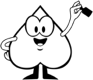 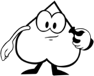 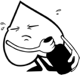   2    3    4    5    6  